1. Wymagania procesuCel zadaniaCelem zadania jest, dostawa, montaż i uruchomienie czterech bram automatycznych rolowanych/segmentowych w hali B39 oraz dostawa, montaż klapy uszczelniającej dok przy rampie załadunkowej hali B39.Przedmiot zamówieniaPrzedmiotem zamówienia jest dostawa, montaż i uruchomienie czterech bram automatycznych rolowanych bądź segmentowych w hali B39.Zakres zadania dotyczy wymiany jednej z obecnych bram (brama zewnętrzna rolowana nr 1 strona zachodnia hali B39 o wymiarach 3500x3900mm na bramę segmentową z wbudowanymi drzwiami).Druga i trzecia brama o wymiarach 3000x3200 mm musi być zamontowana w lokalizacji wskazanej przez Zleceniodawcę jako bramy wewnętrzne w nowobudowanym magazynie wyrobów gotowych również w hali B39.Czwarta brama automatyczna rolowana lub segmentowa o wymiarach 5000x3000mm musi być zamontowana w pomieszczeniu technicznym systemu II-V w hali B39 jako brama zewnętrzna.Bramy automatyczne muszą spełniać poniższe wymagania:- bramy muszą posiadać izolację termiczną- bramy muszą być wykonane ze stali ocynkowanej pomalowane proszkowo na    kolor RAL 9010- w bramach powinny znajdować się dwa rzędy profili przeszklonych na    wysokości ok 1500mm- bramy powinna mieć zamontowane zabezpieczenia krawędziowe- bramy powinna posiadać obsługę awaryjną w przypadku braku zasilania    (otwieranie przy pomocy łańcucha)- w świetle bram powinny być zamontowane fotokomórki- bramy powinna posiadać zestaw sygnalizacyjny z każdej ze stron - bramy powinna być przystosowana do sterowania radiowegoDostawca przygotuje dane do zabudowy bram automatycznych tj. (konstrukcja stalowa, przygotowanie otworu, przekaże również wytyczne odnośnie doprowadzenia  zasilania).W zakresie zadania jest również dostawa, montaż klapy uszczelniającej dok przy rampie załadunkowej od strony północnej hali B39. Materiał uszczelnienia powinien charakteryzować się odpornością na uszkodzenia mechaniczne oraz zmienne warunki atmosferyczne.Fartuch uszczelniający powinien stanowić wytrzymałą konstrukcję oraz łatwą w obsłudze. Dostawca przygotuje wytyczne do przygotowania obecnej zabudowy w celu dostosowania fartucha uszczelniającego.2. Termin realizacji i wizji lokalnej- termin realizacji 31.03.2023- wizja lokalna do 15.01.2024 (obowiązkowa)3. Odbiór instalacjiNa podstawie protokołu odbioru4. Serwis i gwarancjaWykonawca zobowiązany jest udzielić 24 miesięcy gwarancji na bramy oraz  wykonane prace po odbiorze przez SKF POLSKA S.A.5. Środowisko, Zdrowie i BezpieczeństwoInstalacja bram musi być wykonane zgodnie z warunkami BHP obowiązującymi w SKF POLSKA S.A.Urządzenia muszą spełniać wymagania zasadnicze zgodnie z obowiązującymi przepisami i posiadać znak CE. 6. ZałącznikiBrak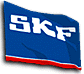 Specyfikacja technicznaTytuł:Zakup dostawa, montaż i uruchomienie 4szt. bram automatycznych w hali B39 oraz dostawa, montaż klapowego uszczelnienia doku załadowczego – rampa przy hali B39Zakład:SKF Polska S.AProjekt ID:Kanał:Tech. Spec. ID:18-12-2023Lider projektu:Tomasz WalczakWydanie:1Autorzy:Tomasz WalczakLast Edited:08-01-2024Telefon:+48  603649169Status:Fax:-Grupa towarowa:Adres:61-022 Poznań,Nieszawska 15, Polska            IRE Numer:Emailtomasz.walczak@skf.com